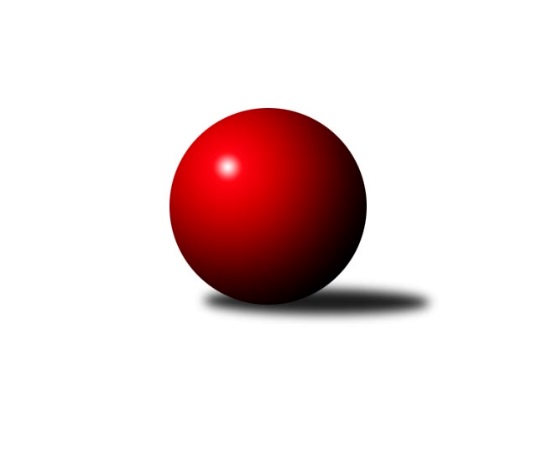 Č.5Ročník 2017/2018	10.6.2024 Zlínský krajský přebor 2017/2018Statistika 5. kolaTabulka družstev:		družstvo	záp	výh	rem	proh	skore	sety	průměr	body	plné	dorážka	chyby	1.	TJ Slavia Kroměříž	5	4	0	1	27.0 : 13.0 	(36.5 : 23.5)	2414	8	1705	709	42.4	2.	TJ Gumárny Zubří	4	3	1	0	22.0 : 10.0 	(33.0 : 15.0)	2510	7	1744	766	37.5	3.	KK Camo Slavičín	5	3	1	1	24.0 : 16.0 	(31.0 : 29.0)	2576	7	1779	797	36.4	4.	VKK Vsetín C	5	3	1	1	22.0 : 18.0 	(31.0 : 29.0)	2461	7	1704	757	38	5.	TJ Bojkovice Krons	4	3	0	1	22.0 : 10.0 	(29.0 : 19.0)	2619	6	1775	844	33.3	6.	KC Zlín C	5	2	2	1	23.0 : 17.0 	(31.0 : 29.0)	2446	6	1726	720	47.6	7.	VKK Vsetín B	5	3	0	2	17.0 : 23.0 	(24.5 : 35.5)	2534	6	1752	782	43.6	8.	Kuželkářský klub Kroměříž	5	2	1	2	23.0 : 17.0 	(33.5 : 26.5)	2533	5	1759	774	45	9.	TJ Kelč	5	2	0	3	18.0 : 22.0 	(28.5 : 31.5)	2417	4	1696	721	50.2	10.	TJ Valašské Meziříčí C	4	1	0	3	13.0 : 19.0 	(25.0 : 23.0)	2394	2	1675	719	55	11.	Sport centrum Bylnice	5	1	0	4	14.0 : 26.0 	(25.0 : 35.0)	2468	2	1693	775	32.2	12.	TJ Sokol Machová B	4	0	0	4	8.0 : 24.0 	(17.5 : 30.5)	2464	0	1750	714	49.5	13.	TJ Spartak Hluk	4	0	0	4	7.0 : 25.0 	(14.5 : 33.5)	2271	0	1613	657	64Tabulka doma:		družstvo	záp	výh	rem	proh	skore	sety	průměr	body	maximum	minimum	1.	TJ Slavia Kroměříž	3	3	0	0	19.0 : 5.0 	(23.0 : 13.0)	2534	6	2564	2502	2.	Kuželkářský klub Kroměříž	2	2	0	0	13.0 : 3.0 	(14.5 : 9.5)	2483	4	2521	2445	3.	TJ Gumárny Zubří	2	2	0	0	12.0 : 4.0 	(17.0 : 7.0)	2482	4	2497	2467	4.	VKK Vsetín B	2	2	0	0	10.0 : 6.0 	(13.5 : 10.5)	2565	4	2665	2464	5.	VKK Vsetín C	2	2	0	0	10.0 : 6.0 	(12.0 : 12.0)	2509	4	2509	2508	6.	KC Zlín C	3	1	2	0	16.0 : 8.0 	(21.0 : 15.0)	2475	4	2584	2414	7.	KK Camo Slavičín	3	1	1	1	12.0 : 12.0 	(15.0 : 21.0)	2521	3	2555	2456	8.	TJ Bojkovice Krons	2	1	0	1	9.0 : 7.0 	(14.0 : 10.0)	2661	2	2718	2603	9.	TJ Kelč	2	1	0	1	9.0 : 7.0 	(12.5 : 11.5)	2470	2	2500	2439	10.	Sport centrum Bylnice	3	1	0	2	11.0 : 13.0 	(17.0 : 19.0)	2559	2	2682	2495	11.	TJ Valašské Meziříčí C	2	0	0	2	5.0 : 11.0 	(13.0 : 11.0)	2487	0	2498	2476	12.	TJ Spartak Hluk	2	0	0	2	5.0 : 11.0 	(7.0 : 17.0)	2158	0	2193	2123	13.	TJ Sokol Machová B	2	0	0	2	3.0 : 13.0 	(8.0 : 16.0)	2502	0	2510	2493Tabulka venku:		družstvo	záp	výh	rem	proh	skore	sety	průměr	body	maximum	minimum	1.	TJ Bojkovice Krons	2	2	0	0	13.0 : 3.0 	(15.0 : 9.0)	2598	4	2604	2592	2.	KK Camo Slavičín	2	2	0	0	12.0 : 4.0 	(16.0 : 8.0)	2604	4	2673	2534	3.	TJ Gumárny Zubří	2	1	1	0	10.0 : 6.0 	(16.0 : 8.0)	2524	3	2582	2466	4.	VKK Vsetín C	3	1	1	1	12.0 : 12.0 	(19.0 : 17.0)	2445	3	2463	2426	5.	TJ Slavia Kroměříž	2	1	0	1	8.0 : 8.0 	(13.5 : 10.5)	2354	2	2368	2340	6.	TJ Valašské Meziříčí C	2	1	0	1	8.0 : 8.0 	(12.0 : 12.0)	2348	2	2419	2277	7.	KC Zlín C	2	1	0	1	7.0 : 9.0 	(10.0 : 14.0)	2432	2	2481	2382	8.	TJ Kelč	3	1	0	2	9.0 : 15.0 	(16.0 : 20.0)	2399	2	2585	2256	9.	VKK Vsetín B	3	1	0	2	7.0 : 17.0 	(11.0 : 25.0)	2524	2	2555	2508	10.	Kuželkářský klub Kroměříž	3	0	1	2	10.0 : 14.0 	(19.0 : 17.0)	2558	1	2621	2497	11.	TJ Sokol Machová B	2	0	0	2	5.0 : 11.0 	(9.5 : 14.5)	2445	0	2463	2427	12.	Sport centrum Bylnice	2	0	0	2	3.0 : 13.0 	(8.0 : 16.0)	2448	0	2505	2390	13.	TJ Spartak Hluk	2	0	0	2	2.0 : 14.0 	(7.5 : 16.5)	2327	0	2343	2311Tabulka podzimní části:		družstvo	záp	výh	rem	proh	skore	sety	průměr	body	doma	venku	1.	TJ Slavia Kroměříž	5	4	0	1	27.0 : 13.0 	(36.5 : 23.5)	2414	8 	3 	0 	0 	1 	0 	1	2.	TJ Gumárny Zubří	4	3	1	0	22.0 : 10.0 	(33.0 : 15.0)	2510	7 	2 	0 	0 	1 	1 	0	3.	KK Camo Slavičín	5	3	1	1	24.0 : 16.0 	(31.0 : 29.0)	2576	7 	1 	1 	1 	2 	0 	0	4.	VKK Vsetín C	5	3	1	1	22.0 : 18.0 	(31.0 : 29.0)	2461	7 	2 	0 	0 	1 	1 	1	5.	TJ Bojkovice Krons	4	3	0	1	22.0 : 10.0 	(29.0 : 19.0)	2619	6 	1 	0 	1 	2 	0 	0	6.	KC Zlín C	5	2	2	1	23.0 : 17.0 	(31.0 : 29.0)	2446	6 	1 	2 	0 	1 	0 	1	7.	VKK Vsetín B	5	3	0	2	17.0 : 23.0 	(24.5 : 35.5)	2534	6 	2 	0 	0 	1 	0 	2	8.	Kuželkářský klub Kroměříž	5	2	1	2	23.0 : 17.0 	(33.5 : 26.5)	2533	5 	2 	0 	0 	0 	1 	2	9.	TJ Kelč	5	2	0	3	18.0 : 22.0 	(28.5 : 31.5)	2417	4 	1 	0 	1 	1 	0 	2	10.	TJ Valašské Meziříčí C	4	1	0	3	13.0 : 19.0 	(25.0 : 23.0)	2394	2 	0 	0 	2 	1 	0 	1	11.	Sport centrum Bylnice	5	1	0	4	14.0 : 26.0 	(25.0 : 35.0)	2468	2 	1 	0 	2 	0 	0 	2	12.	TJ Sokol Machová B	4	0	0	4	8.0 : 24.0 	(17.5 : 30.5)	2464	0 	0 	0 	2 	0 	0 	2	13.	TJ Spartak Hluk	4	0	0	4	7.0 : 25.0 	(14.5 : 33.5)	2271	0 	0 	0 	2 	0 	0 	2Tabulka jarní části:		družstvo	záp	výh	rem	proh	skore	sety	průměr	body	doma	venku	1.	TJ Sokol Machová B	0	0	0	0	0.0 : 0.0 	(0.0 : 0.0)	0	0 	0 	0 	0 	0 	0 	0 	2.	KK Camo Slavičín	0	0	0	0	0.0 : 0.0 	(0.0 : 0.0)	0	0 	0 	0 	0 	0 	0 	0 	3.	Sport centrum Bylnice	0	0	0	0	0.0 : 0.0 	(0.0 : 0.0)	0	0 	0 	0 	0 	0 	0 	0 	4.	TJ Kelč	0	0	0	0	0.0 : 0.0 	(0.0 : 0.0)	0	0 	0 	0 	0 	0 	0 	0 	5.	KC Zlín C	0	0	0	0	0.0 : 0.0 	(0.0 : 0.0)	0	0 	0 	0 	0 	0 	0 	0 	6.	VKK Vsetín B	0	0	0	0	0.0 : 0.0 	(0.0 : 0.0)	0	0 	0 	0 	0 	0 	0 	0 	7.	TJ Slavia Kroměříž	0	0	0	0	0.0 : 0.0 	(0.0 : 0.0)	0	0 	0 	0 	0 	0 	0 	0 	8.	TJ Gumárny Zubří	0	0	0	0	0.0 : 0.0 	(0.0 : 0.0)	0	0 	0 	0 	0 	0 	0 	0 	9.	Kuželkářský klub Kroměříž	0	0	0	0	0.0 : 0.0 	(0.0 : 0.0)	0	0 	0 	0 	0 	0 	0 	0 	10.	TJ Spartak Hluk	0	0	0	0	0.0 : 0.0 	(0.0 : 0.0)	0	0 	0 	0 	0 	0 	0 	0 	11.	TJ Valašské Meziříčí C	0	0	0	0	0.0 : 0.0 	(0.0 : 0.0)	0	0 	0 	0 	0 	0 	0 	0 	12.	VKK Vsetín C	0	0	0	0	0.0 : 0.0 	(0.0 : 0.0)	0	0 	0 	0 	0 	0 	0 	0 	13.	TJ Bojkovice Krons	0	0	0	0	0.0 : 0.0 	(0.0 : 0.0)	0	0 	0 	0 	0 	0 	0 	0 Zisk bodů pro družstvo:		jméno hráče	družstvo	body	zápasy	v %	dílčí body	sety	v %	1.	Pavel Struhař 	KC Zlín C 	5	/	5	(100%)	8	/	10	(80%)	2.	Miroslav Macháček 	TJ Gumárny Zubří 	4	/	4	(100%)	7	/	8	(88%)	3.	Zuzana Slovenčíková 	KC Zlín C 	4	/	4	(100%)	7	/	8	(88%)	4.	Pavel Chvatík 	TJ Kelč 	4	/	4	(100%)	6	/	8	(75%)	5.	Ludmila Mifková 	TJ Bojkovice Krons 	4	/	4	(100%)	5	/	8	(63%)	6.	Josef Číž 	KK Camo Slavičín 	4	/	4	(100%)	5	/	8	(63%)	7.	Michaela Bagári 	VKK Vsetín C 	4	/	5	(80%)	8	/	10	(80%)	8.	Jiří Tesař 	TJ Slavia Kroměříž 	4	/	5	(80%)	7	/	10	(70%)	9.	Libor Petráš 	TJ Slavia Kroměříž 	4	/	5	(80%)	6.5	/	10	(65%)	10.	Pavlína Radílková 	VKK Vsetín C 	4	/	5	(80%)	6	/	10	(60%)	11.	Radek Rak 	KK Camo Slavičín 	4	/	5	(80%)	5	/	10	(50%)	12.	Radim Krupa 	TJ Gumárny Zubří 	3	/	3	(100%)	6	/	6	(100%)	13.	Jiří Zimek 	TJ Bojkovice Krons 	3	/	3	(100%)	5	/	6	(83%)	14.	Pavel Milo 	TJ Valašské Meziříčí C 	3	/	4	(75%)	7	/	8	(88%)	15.	Tomáš Kejík 	Kuželkářský klub Kroměříž 	3	/	4	(75%)	6	/	8	(75%)	16.	Ludvík Jurásek 	TJ Spartak Hluk 	3	/	4	(75%)	6	/	8	(75%)	17.	Lenka Haboňová 	Kuželkářský klub Kroměříž 	3	/	4	(75%)	6	/	8	(75%)	18.	Miloslav Plesník 	TJ Valašské Meziříčí C 	3	/	4	(75%)	6	/	8	(75%)	19.	Lukáš Trochta 	KC Zlín C 	3	/	4	(75%)	5	/	8	(63%)	20.	Martin Jasný 	VKK Vsetín B 	3	/	4	(75%)	5	/	8	(63%)	21.	Martin Hradský 	TJ Bojkovice Krons 	3	/	4	(75%)	5	/	8	(63%)	22.	Jiří Pospíšil 	TJ Spartak Hluk 	3	/	4	(75%)	4	/	8	(50%)	23.	Zdeněk Gajda 	KK Camo Slavičín 	3	/	5	(60%)	7	/	10	(70%)	24.	Lubomír Zábel 	Sport centrum Bylnice 	3	/	5	(60%)	7	/	10	(70%)	25.	Pavel Polišenský 	TJ Slavia Kroměříž 	3	/	5	(60%)	7	/	10	(70%)	26.	Pavel Vyskočil 	Kuželkářský klub Kroměříž 	3	/	5	(60%)	5	/	10	(50%)	27.	Erik Jadavan 	KK Camo Slavičín 	3	/	5	(60%)	5	/	10	(50%)	28.	Alois Beňo 	Sport centrum Bylnice 	3	/	5	(60%)	4	/	10	(40%)	29.	Antonín Plesník 	TJ Kelč 	3	/	5	(60%)	4	/	10	(40%)	30.	Petr Boček 	Kuželkářský klub Kroměříž 	3	/	5	(60%)	4	/	10	(40%)	31.	Josef Bařinka 	Sport centrum Bylnice 	3	/	5	(60%)	4	/	10	(40%)	32.	Jaroslav Trochta 	KC Zlín C 	3	/	5	(60%)	3	/	10	(30%)	33.	Radek Husek 	TJ Sokol Machová B 	2	/	2	(100%)	4	/	4	(100%)	34.	Břetislav Adamec 	VKK Vsetín B 	2	/	2	(100%)	4	/	4	(100%)	35.	Ota Adámek 	TJ Gumárny Zubří 	2	/	3	(67%)	5	/	6	(83%)	36.	Josef Konvičný 	TJ Valašské Meziříčí C 	2	/	3	(67%)	4	/	6	(67%)	37.	Jiří Kafka 	TJ Bojkovice Krons 	2	/	3	(67%)	2	/	6	(33%)	38.	Zdeněk Drlík 	TJ Slavia Kroměříž 	2	/	4	(50%)	5	/	8	(63%)	39.	Tomáš Kuchta 	TJ Slavia Kroměříž 	2	/	4	(50%)	5	/	8	(63%)	40.	Lumír Navrátil 	TJ Bojkovice Krons 	2	/	4	(50%)	5	/	8	(63%)	41.	Miroslav Kubík 	VKK Vsetín B 	2	/	4	(50%)	4	/	8	(50%)	42.	Kateřina Fryštácká 	TJ Sokol Machová B 	2	/	4	(50%)	3	/	8	(38%)	43.	Petr Jandík 	TJ Valašské Meziříčí C 	2	/	4	(50%)	2	/	8	(25%)	44.	Radek Ingr 	Kuželkářský klub Kroměříž 	2	/	5	(40%)	6	/	10	(60%)	45.	Miroslav Pavelka 	TJ Kelč 	2	/	5	(40%)	6	/	10	(60%)	46.	Martin Kovács 	VKK Vsetín C 	2	/	5	(40%)	5	/	10	(50%)	47.	Miroslav Kašík 	VKK Vsetín C 	2	/	5	(40%)	5	/	10	(50%)	48.	Tomáš Vybíral 	TJ Kelč 	2	/	5	(40%)	5	/	10	(50%)	49.	Josef Gassmann 	TJ Kelč 	2	/	5	(40%)	5	/	10	(50%)	50.	Michaela Matlachová 	KC Zlín C 	2	/	5	(40%)	4	/	10	(40%)	51.	Robert Řihák 	KK Camo Slavičín 	2	/	5	(40%)	3	/	10	(30%)	52.	Ondřej Pitrun 	TJ Kelč 	1	/	1	(100%)	2	/	2	(100%)	53.	Jaroslav Pavlát 	TJ Gumárny Zubří 	1	/	1	(100%)	2	/	2	(100%)	54.	Michal Trochta 	VKK Vsetín C 	1	/	1	(100%)	2	/	2	(100%)	55.	Miroslav Macega 	TJ Slavia Kroměříž 	1	/	1	(100%)	2	/	2	(100%)	56.	Karel Navrátil 	VKK Vsetín B 	1	/	1	(100%)	2	/	2	(100%)	57.	František Nedopil 	Kuželkářský klub Kroměříž 	1	/	1	(100%)	1.5	/	2	(75%)	58.	Stanislav Poledňák 	Kuželkářský klub Kroměříž 	1	/	1	(100%)	1	/	2	(50%)	59.	Kateřina Ondrouchová 	TJ Slavia Kroměříž 	1	/	1	(100%)	1	/	2	(50%)	60.	Šárka Drahotová 	TJ Sokol Machová B 	1	/	1	(100%)	1	/	2	(50%)	61.	Josef Šturma 	TJ Gumárny Zubří 	1	/	1	(100%)	1	/	2	(50%)	62.	Milan Skopal 	TJ Slavia Kroměříž 	1	/	1	(100%)	1	/	2	(50%)	63.	Ondřej Fojtík 	KK Camo Slavičín 	1	/	2	(50%)	3	/	4	(75%)	64.	Tomáš Havlíček 	VKK Vsetín C 	1	/	2	(50%)	2	/	4	(50%)	65.	Petr Trefil 	KK Camo Slavičín 	1	/	2	(50%)	2	/	4	(50%)	66.	Jaroslav Zajíček 	TJ Valašské Meziříčí C 	1	/	3	(33%)	4	/	6	(67%)	67.	Petr Bařinka 	TJ Bojkovice Krons 	1	/	3	(33%)	4	/	6	(67%)	68.	Jana Jiříčková 	TJ Bojkovice Krons 	1	/	3	(33%)	3	/	6	(50%)	69.	Miroslav Polášek 	KC Zlín C 	1	/	3	(33%)	2	/	6	(33%)	70.	Vlastimil Kancner 	VKK Vsetín B 	1	/	3	(33%)	2	/	6	(33%)	71.	Pavla Žádníková 	KC Zlín C 	1	/	3	(33%)	2	/	6	(33%)	72.	Miroslav Ševeček 	TJ Sokol Machová B 	1	/	3	(33%)	1.5	/	6	(25%)	73.	Eva Kyseláková 	TJ Spartak Hluk 	1	/	3	(33%)	1	/	6	(17%)	74.	Radek Vetyška 	TJ Gumárny Zubří 	1	/	4	(25%)	5	/	8	(63%)	75.	Libor Vančura 	TJ Gumárny Zubří 	1	/	4	(25%)	4	/	8	(50%)	76.	Daniel Mach 	Kuželkářský klub Kroměříž 	1	/	4	(25%)	4	/	8	(50%)	77.	Lubomír Krupa 	TJ Gumárny Zubří 	1	/	4	(25%)	3	/	8	(38%)	78.	Bohumil Fryštacký 	TJ Sokol Machová B 	1	/	4	(25%)	3	/	8	(38%)	79.	Stanislav Horečný 	Sport centrum Bylnice 	1	/	4	(25%)	3	/	8	(38%)	80.	Jiří Fryštacký 	TJ Sokol Machová B 	1	/	4	(25%)	2	/	8	(25%)	81.	Martin Růžička 	TJ Slavia Kroměříž 	1	/	4	(25%)	2	/	8	(25%)	82.	Petr Dvořáček 	VKK Vsetín B 	1	/	4	(25%)	2	/	8	(25%)	83.	Miroslav Viktorin 	VKK Vsetín B 	1	/	5	(20%)	4	/	10	(40%)	84.	Vladimír Pecl 	Sport centrum Bylnice 	1	/	5	(20%)	4	/	10	(40%)	85.	Ondřej Masař 	Sport centrum Bylnice 	1	/	5	(20%)	3	/	10	(30%)	86.	Jaroslava Juřicová 	TJ Valašské Meziříčí C 	0	/	1	(0%)	0	/	2	(0%)	87.	Milan Klanica 	TJ Valašské Meziříčí C 	0	/	1	(0%)	0	/	2	(0%)	88.	Tomáš Náplava 	Kuželkářský klub Kroměříž 	0	/	1	(0%)	0	/	2	(0%)	89.	Dako Pavič 	TJ Spartak Hluk 	0	/	1	(0%)	0	/	2	(0%)	90.	Marie Hnilicová 	KC Zlín C 	0	/	1	(0%)	0	/	2	(0%)	91.	Ladislav Strnad 	Sport centrum Bylnice 	0	/	1	(0%)	0	/	2	(0%)	92.	Tomáš Adamec 	VKK Vsetín B 	0	/	1	(0%)	0	/	2	(0%)	93.	Nikola Gavurníková 	VKK Vsetín C 	0	/	1	(0%)	0	/	2	(0%)	94.	Ivana Bartošová 	KK Camo Slavičín 	0	/	2	(0%)	1	/	4	(25%)	95.	Alena Kočířová 	TJ Spartak Hluk 	0	/	2	(0%)	0	/	4	(0%)	96.	Lenka Farkašovská 	TJ Spartak Hluk 	0	/	2	(0%)	0	/	4	(0%)	97.	Miroslav Plášek 	VKK Vsetín C 	0	/	3	(0%)	2	/	6	(33%)	98.	Leoš Hamrlíček 	TJ Sokol Machová B 	0	/	3	(0%)	2	/	6	(33%)	99.	Vlastimil Struhař 	VKK Vsetín B 	0	/	3	(0%)	1.5	/	6	(25%)	100.	Lukáš Michalík 	TJ Sokol Machová B 	0	/	3	(0%)	1	/	6	(17%)	101.	Petr Spurný 	VKK Vsetín C 	0	/	3	(0%)	1	/	6	(17%)	102.	Tomáš Indra 	TJ Spartak Hluk 	0	/	3	(0%)	0	/	6	(0%)	103.	Jiří Dolák 	VKK Vsetín B 	0	/	3	(0%)	0	/	6	(0%)	104.	Zdenek Kocir 	TJ Spartak Hluk 	0	/	4	(0%)	3	/	8	(38%)	105.	Jiří Pavlík 	TJ Valašské Meziříčí C 	0	/	4	(0%)	2	/	8	(25%)	106.	Antonín Pitrun 	TJ Kelč 	0	/	5	(0%)	0.5	/	10	(5%)Průměry na kuželnách:		kuželna	průměr	plné	dorážka	chyby	výkon na hráče	1.	TJ Bojkovice Krons, 1-2	2619	1793	826	36.7	(436.6)	2.	TJ Sokol Machová, 1-4	2548	1782	765	39.8	(424.7)	3.	TJ Zbrojovka Vsetín, 1-4	2530	1738	792	35.5	(421.8)	4.	TJ Valašské Meziříčí, 1-4	2520	1793	727	55.0	(420.0)	5.	KK Slavičín, 1-2	2513	1732	780	39.5	(418.9)	6.	TJ Slavia Kroměříž, 1-4	2480	1724	755	40.5	(413.3)	7.	KC Zlín, 1-4	2463	1699	764	44.3	(410.6)	8.	TJ Kelč, 1-2	2460	1725	735	41.5	(410.0)	9.	TJ Gumárny Zubří, 1-4	2436	1704	731	44.3	(406.0)	10.	KK Kroměříž, 1-4	2408	1702	706	56.5	(401.4)	11.	TJ Spartak Hluk, 1-4	2233	1591	641	62.3	(372.2)Nejlepší výkony na kuželnách:TJ Bojkovice Krons, 1-2TJ Bojkovice Krons	2718	5. kolo	Martin Hradský 	TJ Bojkovice Krons	497	5. koloKK Camo Slavičín	2673	2. kolo	Jiří Kafka 	TJ Bojkovice Krons	472	1. koloTJ Bojkovice Krons	2668	1. kolo	Miroslav Kubík 	VKK Vsetín B	469	5. koloTJ Bojkovice Krons	2603	2. kolo	Petr Bařinka 	TJ Bojkovice Krons	464	1. koloKuželkářský klub Kroměříž	2547	1. kolo	Zdeněk Gajda 	KK Camo Slavičín	460	2. koloVKK Vsetín B	2508	5. kolo	Ondřej Fojtík 	KK Camo Slavičín	459	2. kolo		. kolo	Petr Bařinka 	TJ Bojkovice Krons	456	5. kolo		. kolo	Jiří Zimek 	TJ Bojkovice Krons	453	5. kolo		. kolo	Ludmila Mifková 	TJ Bojkovice Krons	453	5. kolo		. kolo	Erik Jadavan 	KK Camo Slavičín	452	2. koloTJ Sokol Machová, 1-4TJ Bojkovice Krons	2604	3. kolo	Jiří Zimek 	TJ Bojkovice Krons	461	3. koloTJ Kelč	2585	5. kolo	Tomáš Vybíral 	TJ Kelč	457	5. koloTJ Sokol Machová B	2510	5. kolo	Radek Husek 	TJ Sokol Machová B	457	5. koloTJ Sokol Machová B	2493	3. kolo	Pavel Chvatík 	TJ Kelč	456	5. kolo		. kolo	Leoš Hamrlíček 	TJ Sokol Machová B	447	5. kolo		. kolo	Martin Hradský 	TJ Bojkovice Krons	447	3. kolo		. kolo	Antonín Plesník 	TJ Kelč	444	5. kolo		. kolo	Jiří Fryštacký 	TJ Sokol Machová B	444	3. kolo		. kolo	Kateřina Fryštácká 	TJ Sokol Machová B	441	3. kolo		. kolo	Jiří Kafka 	TJ Bojkovice Krons	438	3. koloTJ Zbrojovka Vsetín, 1-4Sport centrum Bylnice	2682	3. kolo	Břetislav Adamec 	VKK Vsetín B	478	2. koloVKK Vsetín B	2665	2. kolo	Vlastimil Kancner 	VKK Vsetín B	478	2. koloKuželkářský klub Kroměříž	2621	2. kolo	Alois Beňo 	Sport centrum Bylnice	478	3. koloTJ Kelč	2583	1. kolo	Vladimír Pecl 	Sport centrum Bylnice	470	3. koloTJ Gumárny Zubří	2582	5. kolo	Josef Bařinka 	Sport centrum Bylnice	466	5. koloSport centrum Bylnice	2549	1. kolo	Ladislav Strnad 	Sport centrum Bylnice	463	1. koloVKK Vsetín C	2509	2. kolo	Pavlína Radílková 	VKK Vsetín C	462	2. koloVKK Vsetín C	2508	4. kolo	Tomáš Kejík 	Kuželkářský klub Kroměříž	461	2. koloSport centrum Bylnice	2505	2. kolo	Miroslav Viktorin 	VKK Vsetín B	458	2. koloKuželkářský klub Kroměříž	2497	4. kolo	Pavlína Radílková 	VKK Vsetín C	454	4. koloTJ Valašské Meziříčí, 1-4VKK Vsetín C	2582	1. kolo	Pavel Milo 	TJ Valašské Meziříčí C	476	1. koloTJ Valašské Meziříčí C	2541	1. kolo	Zuzana Slovenčíková 	KC Zlín C	459	3. koloKC Zlín C	2481	3. kolo	Miroslav Kašík 	VKK Vsetín C	455	1. koloTJ Valašské Meziříčí C	2476	3. kolo	Pavlína Radílková 	VKK Vsetín C	453	1. kolo		. kolo	Martin Kovács 	VKK Vsetín C	450	1. kolo		. kolo	Pavel Struhař 	KC Zlín C	446	3. kolo		. kolo	Miloslav Plesník 	TJ Valašské Meziříčí C	437	1. kolo		. kolo	Milan Klanica 	TJ Valašské Meziříčí C	428	1. kolo		. kolo	Jaroslav Trochta 	KC Zlín C	425	3. kolo		. kolo	Pavla Žádníková 	KC Zlín C	424	3. koloKK Slavičín, 1-2TJ Sokol Machová B	2555	1. kolo	Jiří Fryštacký 	TJ Sokol Machová B	478	1. koloKK Camo Slavičín	2551	3. kolo	Ivana Bartošová 	KK Camo Slavičín	462	1. koloKK Camo Slavičín	2545	1. kolo	Zdeněk Gajda 	KK Camo Slavičín	459	5. koloVKK Vsetín B	2509	3. kolo	Miroslav Kubík 	VKK Vsetín B	443	3. koloVKK Vsetín C	2463	5. kolo	Zdeněk Gajda 	KK Camo Slavičín	441	3. koloKK Camo Slavičín	2456	5. kolo	Pavlína Radílková 	VKK Vsetín C	440	5. kolo		. kolo	Kateřina Fryštácká 	TJ Sokol Machová B	436	1. kolo		. kolo	Josef Číž 	KK Camo Slavičín	435	3. kolo		. kolo	Karel Kabela 	KK Camo Slavičín	431	1. kolo		. kolo	Josef Číž 	KK Camo Slavičín	430	1. koloTJ Slavia Kroměříž, 1-4TJ Slavia Kroměříž	2583	1. kolo	Michaela Bagári 	VKK Vsetín C	470	3. koloTJ Slavia Kroměříž	2535	5. kolo	Libor Petráš 	TJ Slavia Kroměříž	453	1. koloTJ Slavia Kroměříž	2502	3. kolo	Tomáš Kuchta 	TJ Slavia Kroměříž	443	3. koloVKK Vsetín B	2452	1. kolo	Jiří Tesař 	TJ Slavia Kroměříž	442	3. koloVKK Vsetín C	2426	3. kolo	Jiří Tesař 	TJ Slavia Kroměříž	439	5. koloKC Zlín C	2382	5. kolo	Zdeněk Drlík 	TJ Slavia Kroměříž	436	1. kolo		. kolo	Pavel Polišenský 	TJ Slavia Kroměříž	436	1. kolo		. kolo	Miroslav Kubík 	VKK Vsetín B	432	1. kolo		. kolo	Miroslav Viktorin 	VKK Vsetín B	429	1. kolo		. kolo	Pavel Polišenský 	TJ Slavia Kroměříž	428	5. koloKC Zlín, 1-4KC Zlín C	2584	4. kolo	Michaela Matlachová 	KC Zlín C	459	4. koloTJ Gumárny Zubří	2466	2. kolo	Jaroslav Trochta 	KC Zlín C	443	4. koloKC Zlín C	2414	2. kolo	Zuzana Slovenčíková 	KC Zlín C	439	4. koloSport centrum Bylnice	2390	4. kolo	Lukáš Trochta 	KC Zlín C	435	2. kolo		. kolo	Alois Beňo 	Sport centrum Bylnice	431	4. kolo		. kolo	Miroslav Macháček 	TJ Gumárny Zubří	429	2. kolo		. kolo	Lukáš Trochta 	KC Zlín C	423	4. kolo		. kolo	Radim Krupa 	TJ Gumárny Zubří	421	2. kolo		. kolo	Lubomír Krupa 	TJ Gumárny Zubří	418	2. kolo		. kolo	Zuzana Slovenčíková 	KC Zlín C	418	2. koloTJ Kelč, 1-2KK Camo Slavičín	2534	4. kolo	Antonín Plesník 	TJ Kelč	440	4. koloTJ Kelč	2500	4. kolo	Radek Rak 	KK Camo Slavičín	437	4. koloTJ Kelč	2439	2. kolo	Ondřej Fojtík 	KK Camo Slavičín	436	4. koloTJ Slavia Kroměříž	2368	2. kolo	Josef Gassmann 	TJ Kelč	432	4. kolo		. kolo	Pavel Chvatík 	TJ Kelč	427	4. kolo		. kolo	Miroslav Pavelka 	TJ Kelč	426	2. kolo		. kolo	Kateřina Ondrouchová 	TJ Slavia Kroměříž	425	2. kolo		. kolo	Erik Jadavan 	KK Camo Slavičín	423	4. kolo		. kolo	Josef Gassmann 	TJ Kelč	423	2. kolo		. kolo	Robert Řihák 	KK Camo Slavičín	422	4. koloTJ Gumárny Zubří, 1-4TJ Gumárny Zubří	2497	4. kolo	Miroslav Macháček 	TJ Gumárny Zubří	442	4. koloTJ Gumárny Zubří	2471	1. kolo	Libor Vančura 	TJ Gumárny Zubří	440	1. koloTJ Valašské Meziříčí C	2419	4. kolo	Miloslav Plesník 	TJ Valašské Meziříčí C	432	4. koloTJ Spartak Hluk	2358	1. kolo	Radek Vetyška 	TJ Gumárny Zubří	431	1. kolo		. kolo	Pavel Milo 	TJ Valašské Meziříčí C	429	4. kolo		. kolo	Radek Vetyška 	TJ Gumárny Zubří	428	4. kolo		. kolo	Zdenek Kocir 	TJ Spartak Hluk	426	1. kolo		. kolo	Petr Jandík 	TJ Valašské Meziříčí C	423	4. kolo		. kolo	Libor Vančura 	TJ Gumárny Zubří	422	4. kolo		. kolo	Lubomír Krupa 	TJ Gumárny Zubří	413	1. koloKK Kroměříž, 1-4Kuželkářský klub Kroměříž	2521	3. kolo	Pavel Chvatík 	TJ Kelč	473	3. koloKuželkářský klub Kroměříž	2445	5. kolo	Radek Ingr 	Kuželkářský klub Kroměříž	445	3. koloTJ Kelč	2357	3. kolo	Tomáš Kejík 	Kuželkářský klub Kroměříž	445	3. koloTJ Spartak Hluk	2311	5. kolo	Tomáš Kejík 	Kuželkářský klub Kroměříž	436	5. kolo		. kolo	Lenka Haboňová 	Kuželkářský klub Kroměříž	435	5. kolo		. kolo	Daniel Mach 	Kuželkářský klub Kroměříž	432	3. kolo		. kolo	František Nedopil 	Kuželkářský klub Kroměříž	420	5. kolo		. kolo	Jiří Pospíšil 	TJ Spartak Hluk	413	5. kolo		. kolo	Petr Boček 	Kuželkářský klub Kroměříž	411	5. kolo		. kolo	Petr Boček 	Kuželkářský klub Kroměříž	403	3. koloTJ Spartak Hluk, 1-4TJ Slavia Kroměříž	2340	4. kolo	Jiří Tesař 	TJ Slavia Kroměříž	429	4. koloTJ Valašské Meziříčí C	2277	2. kolo	Libor Petráš 	TJ Slavia Kroměříž	401	4. koloTJ Spartak Hluk	2193	2. kolo	Pavel Polišenský 	TJ Slavia Kroměříž	395	4. koloTJ Spartak Hluk	2123	4. kolo	Ludvík Jurásek 	TJ Spartak Hluk	395	2. kolo		. kolo	Jiří Pospíšil 	TJ Spartak Hluk	393	2. kolo		. kolo	Ludvík Jurásek 	TJ Spartak Hluk	392	4. kolo		. kolo	Jiří Pavlík 	TJ Valašské Meziříčí C	389	2. kolo		. kolo	Pavel Milo 	TJ Valašské Meziříčí C	387	2. kolo		. kolo	Josef Konvičný 	TJ Valašské Meziříčí C	387	2. kolo		. kolo	Jiří Pospíšil 	TJ Spartak Hluk	384	4. koloČetnost výsledků:	8.0 : 0.0	5x	7.0 : 1.0	2x	6.0 : 2.0	5x	5.0 : 3.0	5x	4.0 : 4.0	1x	3.0 : 5.0	3x	2.0 : 6.0	7x	1.0 : 7.0	2x